30 octobre 2018Des phares et feux arrière interactifs permettront d’accroître le niveau de sécurité Des technologies d’éclairage Volkswagen innovantes garantissent une sécurité accrue. Dans le même temps, elles ouvrent la porte à un design de véhicule encore plus personnalisé. À l’occasion d’un atelier international, Volkswagen expose comment les systèmes d’éclairage de demain vont communiquer et encore renforcer la sécurité.Les ingénieurs et concepteurs de Volkswagen exploitent pleinement les possibilités techniques disponibles pour améliorer la sécurité par le biais de technologies d’éclairage innovantes. Ils entendent, d’une part, perfectionner les fonctions d’éclairage des automobiles actuelles et optimiser de ce fait la sécurité routière aujourd’hui déjà. Le développement technique atteint notamment son apogée avec les « phares matriciels LED IQ. Light » du nouveau Touareg qui améliorent le confort et la sécurité des trajets de nuit. D’autre part, les ingénieurs et concepteurs spécialistes de l’éclairage gardent l’avenir dans le viseur. Les voitures à conduite assistée de demain vont en effet confronter les usagers de la route à des situations inédites au quotidien, comme la perte du contact visuel avec le conducteur.C’est pourquoi de toutes nouvelles fonctions d’éclairage interactives vont entrer en jeu. Les nouveaux systèmes d’éclairage comprendront notamment des phares HD renfermant jusqu’à 30 000 micropixels et des phares LED haute performance comme variations aux phares laser. Pour la première fois, ces phares HD à micropixels projetteront des informations directement sur la route, renforçant ainsi encore un peu plus la sécurité. Cette technologie permettra aussi à de nouveaux systèmes d’aide, comme l’« Optical Lane Assist », de faire leur apparition. Dans ce système, les phares projettent des bandes devant le Touareg, donnant au conducteur des indications précises sur la largeur du SUV (remorque comprise) et la distance par rapport aux limites de la chaussée, par exemple dans les chantiers. Les bandes suivent également les rayons des courbes. Ce type de fonctions d’éclairage utiles et améliorant la sécurité est testé avec les phares HD LCD.Des feux arrière interactifs pour une sécurité accrueDe nouveaux systèmes, dont les blocs matriciels arrière combinés, vont également révolutionner les feux arrière. Ces blocs matriciels combinés permettront notamment l’intégration d’avertissements dans les feux arrière pour, par exemple, désamorcer des situations dangereuses, telles que la fin d’un bouchon, par le biais d’une communication car-to-car. Les manœuvres seront quant à elles rendues plus sûres par de nouvelles fonctions d’aide comme l’« Optical Park Assist » à microlentilles. Ce dernier permettra la projection du tracé de la manœuvre sur la chaussée pour prévenir les passants du mouvement de stationnement.Un tunnel dédié aux essais d’éclairage maison pour raccourcir les temps de développementPour être parfaitement préparée aux défis du futur, Volkswagen a ouvert son propre centre de compétence d’éclairage dans l’usine de Wolfsburg. Ce site possède un tunnel de 100 mètres de long, 15 mètres de large et 5 mètres de haut au sein de sa division « Recherche & Développement », cœur de l’univers Volkswagen. Ce tunnel utilise des simulations routières pour tester les systèmes d’éclairage d’aujourd’hui, de demain et au-delà. Les essais peuvent être reproduits et répétés. Les systèmes peuvent donc être mieux que jamais comparés et évalués dans le tunnel.Le centre est également l’endroit idéal pour analyser la perception de la lumière par les automobilistes et les passants. Le tunnel d’essais d’éclairage raccourcit les temps de développement des nouveaux phares, feux arrière et systèmes d’éclairage intérieur étant donné que le nombre de trajets de nuit chronophages peut désormais être réduit. Les avancées dans le domaine de l’éclairage peuvent ainsi être mises en œuvre encore plus rapidement dans les technologies de série, offrant un surcroît de sécurité à tous les usagers de la route.Press contact VolkswagenJean-Marc PontevillePR ManagerTél. : +32 (0)2 536.50.36Jean-marc.ponteville@dieteren.beS.A. D’Ieteren N.VMaliestraat 50, rue du Mail1050 Brussel/BruxellesBTW/TVA BE0403.448.140RPR Brussel/RPM Bruxelles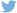 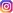 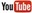 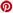 Plus d’informationshttp://www.dieteren.be/dieteren-auto-fr.htmlLes futurs systèmes d’éclairage projetteront des informations sous la forme d’hologrammes 3D sur la route et dans l’espace virtuelCentre de compétence d’éclairage maison dans l’usine de WolfsburgLe Groupe Volkswagenwww.volkswagenag.comD’Ieterenhttp://www.dieteren.com/fr